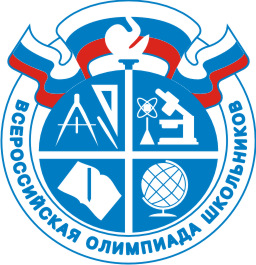 Федеральное государственное бюджетное образовательное учреждениевысшего профессионального образования«Тульский государственный педагогический университет им. Л.Н. Толстого»Факультет искусств, социальных и гуманитарных наукКафедра педагогики, дисциплин и методик начального образованияАКАДЕМИЯ ОЛИМПИАДНЫХ НАУК	Курсы повышения квалификации рассчитана для учителей начальных классов и студентов выпускного курса, обучающихся по направлению «Начальное образование», желающих расширить и углубить свои знания по русскому языку и окружающему миру, а также усовершенствовать умения в решении олимпиадных заданий в данных предметных областях для учащихся 1-4-х классов. 	Цель программы: повышение профессионального уровня учителей начальных классов в аспекте предметной подготовки к формированию у учащихся способности решать нестандартные задания и задания повышенной сложности.	Олимпиады являются важнейшим инструментом поиска и выявления одаренной молодежи, формированием интеллектуального потенциала будущей элиты страны. Олимпиада по предмету – это не только проверка образовательных достижений учащихся, но и познавательное, интеллектуально-поисковое соревнование в творческом применении способностей, знаний и умений к решению нестандартных и сложных задач. В процессе подготовки к олимпиаде учитель выступает для своих учеников и тьютором, и партнером, и наставником, и тренером. Победа школьника на олимпиаде считается профессиональным достижением учителя. Поэтому учитель, занимающийся подготовкой и осуществлением олимпиад, должен иметь глубокие знания в разных предметных областях, быть осведомлен в организационных вопросах проведения олимпиад, владеть методикой подготовки школьников к этой особой форме деятельности.Содержание программы ориентировано на решение олимпиадных задач  по естествознанию и русскому языку. В процессе обучения предполагается знакомство с принципами составления заданий, их ранжирования по уровню сложности, основными алгоритмами их решения. Программа построена по тематико-концентрическому принципу: задачи объединяются в соответствии с частными разделами дисциплины и рассматриваются по мере усложнения. Предполагается также решение комплексных задач и различного рода ребусов и головоломок. Программа рассчитана на 72 часа, в том числе 36 часов самостоятельной работы слушателей. Программа реализуется на протяжении одного учебного года.Аудиторные занятия проводятся 1 раз в неделю по субботам с 9.00 по 12.30.Место проведения – ТГПУ им. Л.Н. Толстого, учебный корпус № 4, ауд. 505.Начало занятий – декабрь 2015 года.Стоимость обучения  4000  рублей.По окончании обучения выдаётся удостоверение установленного образца.Адрес: г. Тула, пр. Ленина, д. 125, уч. корп.4, ауд. 517, 526Факультет искусств, социальных и гуманитарных наук, тел. 35-20-90Адрес: г. Тула, пр. Ленина, д. 125, уч. корп.4, ауд. 98Центр дополнительного и профессионального образования, тел. 35-78-12